Name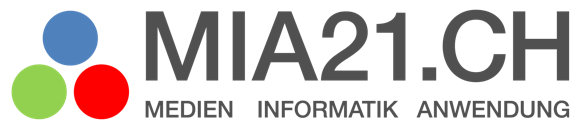 XxxLernphase A: EinführungXxxLernphase B: VertiefungXxxLernphase C: UmsetzungSiehe Formular MIA21_AufgabenbearbeitungLernphase D: Abschluss und ReflexionOrt, 12. August 2020Dokumentation Lernprozess